โครงการแข่งขันทักษะทางวิชาการในศูนย์พัฒนาเด็กเล็ก องค์การบริหารส่วนตำบลบ้านลำนาว จัดโครงการแข่งขันทักษะทางวิชาการในศูนย์พัฒนาเด็กเล็ก ประจำปี พ.ศ.2561  ในวันที่ 28 กุมภาพันธ์ 2561 ณ ศูนย์พัฒนาคุณภาพชีวิตและส่งเสริมผู้สูงอายุ ตำบลบ้านลำนาว  โดยมีวัตถุประสงค์เพื่อ ส่งเสริมให้เด็กเล็กมีการเรียนรู้อย่างหลากหลาย  ส่งเสริมและสนับสนุนให้เด็กแสดงออกถึงความสามารถในทางวิชาการ 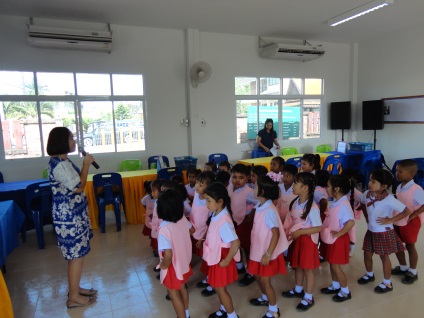 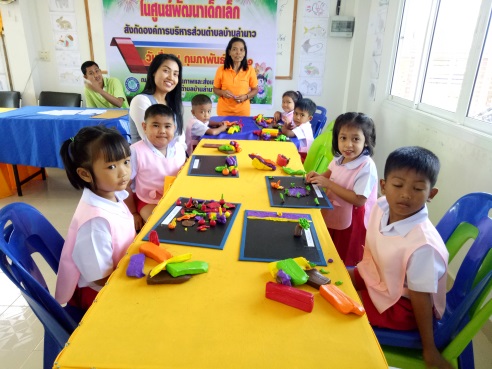 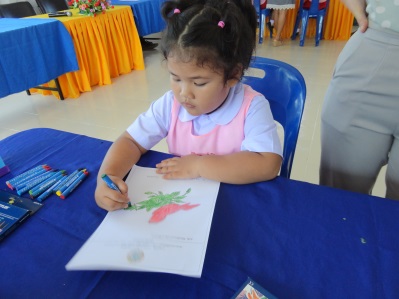 แผนผังขั้นตอนและระยะเวลาการปฏิบัติราชการ 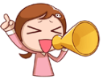 การรับร้องทุกข์/ร้องเรียน องค์การบริหารส่วนตำบลบ้านลำนาว	เพื่อให้การบริหารระบบราชการเป็นไปด้วยความถูกต้อง  บริสุทธิ์  ยุติธรรม  ควบคู่กับการพัฒนาบำบัดทุกข์ บำรุงสุข  ตลอดจนดำเนินการแก้ไขปัญหาความเดือดร้อนของประชาชน ได้อย่างมีประสิทธิภาพ ด้วยความรวดเร็วประสบผลสำเร็จอย่างเป็นรูปธรรม  อีกทั้งเพื่อเป็นศูนย์รับแจ้งเบาะแสการทุจริต  หรือไม่ได้รับความเป็นธรรมจากการปฏิบัติงานของเจ้าหน้าที่  องค์การบริหารส่วนตำบลบ้านลำนาวจึงได้จัดตั้งศูนย์รับเรื่องราวร้องทุกข์ ขึ้น ซึ่งในกรณีการร้องเรียนที่เกี่ยวกับบุคคล  จะมีการเก็บรักษาเรื่องราวไว้เป็นความลับและปกปิดชื่อผู้ร้องเรียน  เพื่อมิให้ผู้ร้องเรียนได้รับผลกระทบและได้รับความเดือดร้อนจากการร้องเรียน					ช่องทางการให้บริการ	สถานที่ให้บริการ    	-   ศูนย์รับเรื่องทุกข์/ร้องเรียน  องค์การบริหารส่วนตำบลบ้านลำนาว				-   โทรศัพท์หมายเลข ๐๗๕๓๗๑๓๑๘ ต่อ ๑๔				-    เว็บไซต์ อบต.บ้านลำนาว  www.banlamnow.go.th           ระยะเวลาเปิดให้บริการ   เปิดให้บริการวันจันทร์  ถึง วันศุกร์ (ยกเว้นวันหยุดที่ทางราชการกำหนด) 			             ตั้งแต่เวลา  ๐๘.๓๐ – ๑๖.๓๐ น.ขั้นตอนการปฏิบัติงานเรื่องร้องทุกข์/ร้องเรียนการให้บริการตั้งแต่รับเรื่องร้องทุกข์/ร้องเรียน จนแจ้งผลให้ผู้ร้องทุกข์/ร้องเรียนทราบ 
ระยะเวลาดำเนินการภายใน  ๑๕  วันสำนักงานปลัด อบต. บ้านลำนาว     โทรศัพท์  075371318     www.banlamnow.go.thจดหมายข่าว อบต. บ้านลำนาว   ประจำเดือน  กุมภาพันธ์   พ.ศ. 2561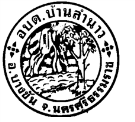 (การขออนุญาตใช้น้ำประปา)ขออนุญาตก่อสร้างอาคาร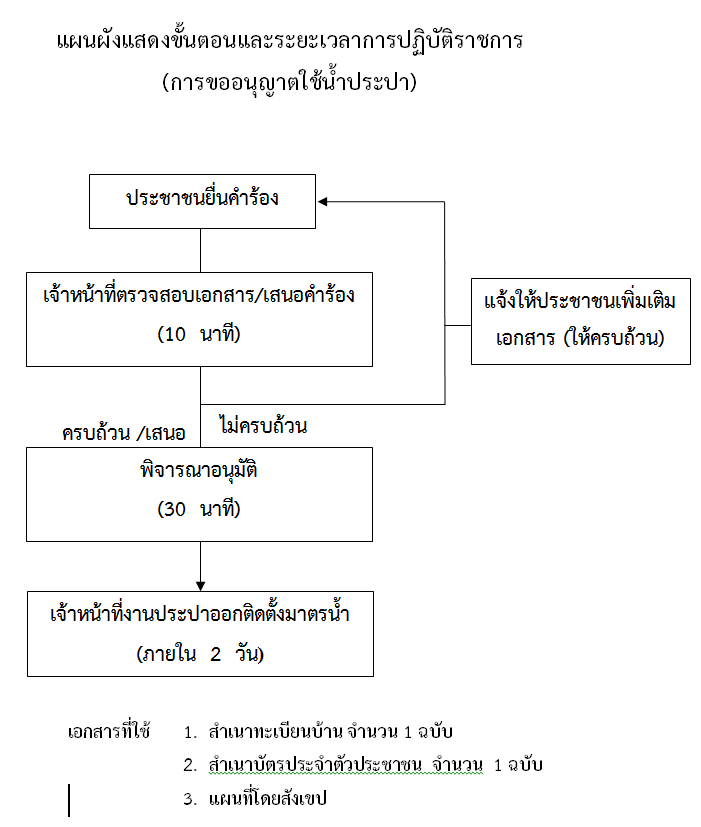 หมายเหตุ  : รวมระยะเวลา ตั้งแต่ขั้นแรกยื่นเอกสาร เจ้าหน้าที่ตรวจสอบแบบ ฯลฯ  จนถึงขั้นตอนอนุมัติใบอนุญาตก่อสร้าง แล้วเสร็จไม่เกิน 5 วัน